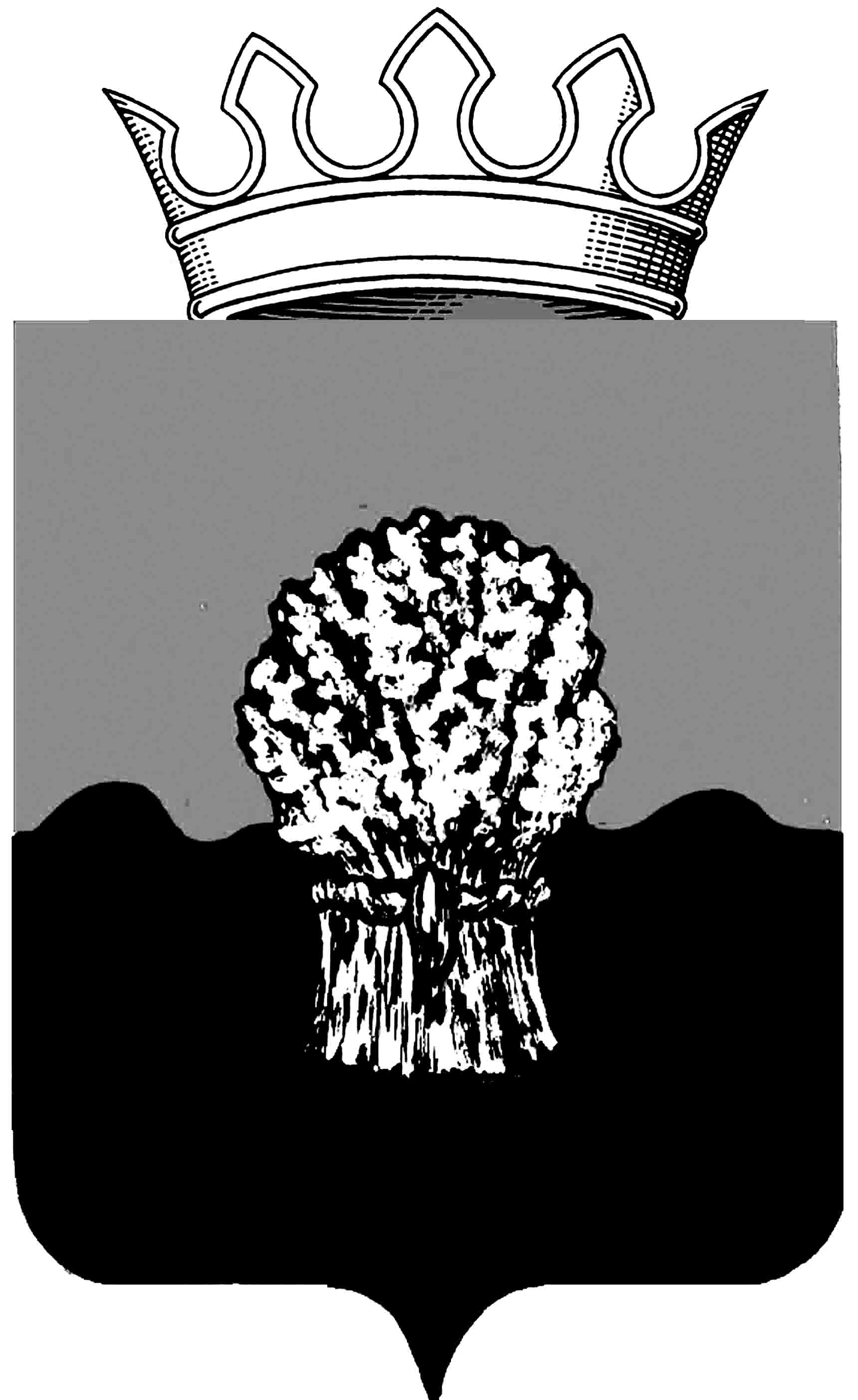 АДМИНИСТРАЦИЯ Сызранского района Самарской областиПостановление«____»_______2014 г.		                                                  	         № ______О внесении изменений в постановление администрации Сызранского района от 27.03.2012 года № 279«Об утверждении Административного регламента по предоставлению муниципальной услуги "Бесплатное предоставление земельного участка, на котором расположен созданный (созданные) до вступления в силу Закона СССР от 6 марта 1990 года № 1305-1 «О собственности в СССР» жилой дом, в собственность гражданина (граждан), который (которые) фактически использует (используют) данный земельный участок"В соответствии с Федеральным законом от 06.10.2003 года № 131-ФЗ «Об общих принципах организации местного самоуправления в Российской Федерации», Федеральным законом от 27.07.2010 года № 210-ФЗ «Об организации предоставления государственных и муниципальных услуг», Уставом муниципального района Сызранский Самарской области, принятым решением Собрания представителей Сызранского района от 03.07.2014 года № 28, администрация Сызранского районаПОСТАНОВЛЯЕТ:Внести в постановление администрации Сызранского района от 27.03.2012 года № 279 «Об утверждении Административного регламента по предоставлению муниципальной услуги "Бесплатное предоставление земельного участка, на котором расположен созданный (созданные) до вступления в силу Закона СССР от 6 марта 1990 года № 1305-1 «О собственности в СССР» жилой дом, в собственность гражданина (граждан), который (которые) фактически использует (используют) данный земельный участок»  (далее – постановление)  следующие изменения:в административном регламенте по предоставлению муниципальной услуги: «Бесплатное предоставление земельного участка, на котором расположен созданный (созданные) до вступления в силу Закона СССР от 6 марта 1990 года № 1305-1 «О собственности в СССР» жилой дом, в собственность гражданина (граждан), который (которые) фактически использует (используют) данный земельный участок»:1.1. пункт 1.3. после слов «Справочные телефоны Комитета: 8(8464) 98-70-51; 98-67-91; 98-66-41.» дополнить словами «Место нахождения МФЦ: 446073, Самарская область, Сызранский район, п.Варламово, ул.Кооперативная, 16а»;1.2. дополнить пунктом 1.15. следующего содержания: «1.15.Заявитель наделен правом подать документы, необходимые для предоставления муниципальной услуги, а также получить результат предоставления муниципальной услуги в МФЦ, участвующем в обеспечении предоставления муниципальной услуги в режиме «одного окна» в соответствии с заключенным между администрацией  Сызранского района и МФЦ соглашением о взаимодействии;Документы для получения муниципальной услуги заявитель вправе предоставить в МФЦ по почте либо при непосредственном обращении в МФЦ. Заявитель вправе указать в качестве места получения результата предоставления муниципальной услуги - МФЦ.Определенные административным регламентом требования к местам предоставления муниципальной услуги и информированию заявителей о порядке их предоставления применяются при предоставлении муниципальной услуги на базе МФЦ, если в МФЦ в соответствии с законодательством Российской Федерации не установлены иные более высокие требования.Комитет представляет в полном объеме предусмотренную административным регламентом информацию в МФЦ для её размещения в месте, предназначенном для информирования заявителей.»;1.3. в пункте 2.6. слова «утвержденным Решением Собрания представителей Сызранского района Самарской области  от 24.03.2005 N 15, опубликованным в газете «Красное Приволжье», № 41, 21.04.2005 года» заменить словами «принятым решением Собрания представителей Сызранского района от 03.07.2014 года № 28, (газета «Красное Приволжье», № 55 (10644) от 01.08.2014 года);»;1.4. в подпункте 2.7.1. слова «Главы администрации Сызранского района Самарской области»  заменить словами «руководителя комитета по управлению муниципальным имуществом Сызранского района»;1.5. пункт 2.28. изложить в следующей редакции:«2.28. Выполнение административных процедур при предоставлении муниципальной услуги на базе МФЦ.2.28.1. Юридическим фактом, являющимся основанием для начала предоставления муниципальной услуги на базе МФЦ, является обращение заявителя в МФЦ с целью получения муниципальной услуги.2.28.2. Должностным лицом, ответственным за предоставление муниципальной услуги на базе МФЦ, является уполномоченный специалист МФЦ.2.28.3. Уполномоченный специалист МФЦ осуществляет регистрацию заявления в электронном журнале регистрации и контроля заявлений о предоставлении муниципальной услуги.2.28.4. Уполномоченный специалист МФЦ в течение одного дня с момента обращения заявителя либо поступления  заявления по почте обеспечивает отправку заявления и иных предоставленных документов в Комитет. 2.28.5. После поступления заявления и иных документов в Комитет из МФЦ должностное лицо Комитета, ответственное за приём документов, необходимых для предоставления муниципальной услуги, осуществляет административные действия, предусмотренные пунктами 2.3, 2.4 административного регламента.2.28.6. В случае если заявление подано заявителем через МФЦ и заявитель указал в качестве желаемого места получения результата предоставления муниципальной услуги - МФЦ, должностное лицо Комитета, ответственное за принятие решения о предоставлении муниципальной услуги, в течение одного дня с момента принятия решения направляет результат предоставления муниципальной услуги (постановление администрации Сызранского района, договор купли-продажи,  либо уведомление об отказе в предоставлении муниципальной услуги) в адрес МФЦ для выдачи заявителю.»;1.6. в приложении № 1 к административному регламенту  слова «Главе администрации Сызранского района Самарской области» заменить словами «Руководителю комитета по управлению муниципальным имуществом Сызранского района».2. Опубликовать настоящее постановление в газете «Красное Приволжье» и разместить его на официальном сайте муниципального района Сызранский в информационно-телекоммуникационной сети Интернет.Глава  администрации                                              С.И.Уколов